Curriculum Map 2018-2019: Year 3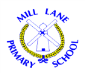 AutumnSpringSummerMain Topic (History)GeographyD&TArt ComputingREMusicMFLYear 3 Tribal tales Learn about changes in Britain from the Stone Age to the Iron Age.	Use fieldwork to observe, measure, record and present the human and physical features in the local area using a range of methods.Describe and understand key aspects of physical geography, including: climate zones, biomes and vegetation belts, rivers, mountains, Use maps, atlases, globes and digital/computer mapping to locate countries and describe features studied.Use research and develop design criteria to inform the design of innovative, functional, appealing products that are fit for purpose.Select from and use a wider range of materials and components, including construction materials and textiles, according to their functional properties and aesthetic qualities.Evaluate their ideas and products against their own design criteria and consider the views of others.Find out about great artists, architects and designers in history.Improve their mastery of art and design techniques, including drawing, painting and sculpture with a range of materials [e.g. pencil, charcoal, paint, clay].3.3 We are presenters3.6 We are opinion pollstersSacred Texts:What is the Bible and why is it important?Festivals/Beliefs and Practices:What are the symbols associated with Christmas?(Christingle)Exploring sound colours – (Music Express Year 3)Make some musical instruments using natural objects.Unit 1GreetingsIntroducing yourselfUnit 2Games and songsEnglish (Brilliant Books):Stig of the dump – English: Adventure storyGeography: Map where in the UK there are stone circlesArt: Cave paintings        Draw Stig’s cave from the description in the text. History: In the story Stig makes a flint knife. Find out about different artefacts used by cavemen. How did they make these objects? What were they made from and what did they use them for?Computing: Make a sign to discourage people from going too near to the edge of the chalk-pit.Music: Make some musical instruments using natural objects.D&T: Design a new machine to help Barney lower his gifts down to Stig.Science:Working ScientificallyTo be able to ask relevant questionsTo use different scientific enquiry to answer themTo set up simple practical enquiries, comparative and fair testsTo make systematic and careful observationsTo take accurate measurements using standard unitsTo gather, record, classify and present data in a variety of waysTo record findings using simple scientific language, drawings, labelled diagrams, keys, bar charts and tablesTo report on findings using oral and written explanations, displays & presentations of results and conclusionsTo be able to draw simple conclusionsTo make predictionsTo suggest improvementsTo raise further questionsTo identify similarities, differences or changes related to simple scientific ideas and processesTo use straightforward scientific evidence to answer questions or support findingsto identify that humans, and some other animals, have skeletons and muscles for support, protection and movementRocks and Soils – To be able to compare and group different rocks on the basis of their physical properties and appearance. To describe in simple terms how fossils are formed when things that have lived are trapped within the rock. Recognise that soils are made from rocks and organic matter.Article/Value/PSHcEArticle :13 and 31 Value:  Co-operation and PeaceBritish Value: Democracy and CharityKeeping Safe:  Halloween and Bonfire Night Safety.                         Anti-bullying and Road Safety WeekEducational VisitsCleveland Ironstone Mining Museum in Skinningrove (Main Topic) ScienceGeographyD&TArt ComputingREMusicMFLYear 3 Predators (Main Focus Science)To gather, record, classify and present data in a variety of ways to help in answering questions.To be able to identify that animals, including humans, need the right types and amount of nutrition, and that they cannot make their own food; they get nutrition from what they eat. To identify that humans, and some other animals, have skeletons and muscles for support, protection and movement. To record findings using simple scientific language, drawings, labelled diagrams, keys, bar charts and tables.To report on findings from enquiries, including oral and written explanations, displays & presentations of results and conclusions.Use fieldwork to observe, measure, record and present the human and physical features in the local area using a range of methods, including sketch maps, plans and graphs, and digital technologies.Use maps, atlases, globes and digital/computer mapping to locate countries and describe features studied.Select from and use a wider range of materials and components, including construction materials, textiles and ingredients, according to their functional properties and aesthetic qualities.Improve their mastery of art and design techniques, including drawing, painting and sculpture with a range of materials (e.g. pencil, charcoal, paint, clay).3.4 We are network engineers3.5 We are communicatorsPlaces of Worship:What is a mosque and why is it important?Festivals/ Beliefs and Practices:How is Easter celebrated in church?Samba – C. NixonExploring descriptive sounds – Animal Magic. (Music Express Year 3.)Compose sound effects and rhythms to accompany some of the enormous crocodile’s nasty rhymes.Unit 3celebrationsEnglish (Brilliant Books):Wolves by Emily GravettEnglish: Leaflets about wolves              Visit to the libraryArt: Pencil drawings of predatorsGeography: Find out where in the world wolves can be found.The enormous crocodile by Roald DahlDT: Make a crocodile that has a snapping jaw.English: Write a setting description of a jungle.             Write a character description of the enormous crocodile.             Write a new version of the story that includes new tricks and new characters.Music: Compose sound effects and rhythms to accompany some of the crocodile’s nasty rhymes.Science:Animals including Humans – To be able to identify that animals, including humans, need the right types and amount of nutrition, and that they cannot make their own food; they get nutrition from what they eat. To identify that humans, and some other animals, have skeletons and muscles for support, protection and movement. Plants –To be able to identify and describe the functions of different parts of flowering plants (roots, stem, trunk, leaves, flowers).To explore the requirements of plant life and growth (air, light, water, nutrients from soil, room to grow) and how these very from plant to plant.Article/Value/PSHcEArticle : 27 and 7Value:  Love and Simplicity  British Value: My Money Week (saving)Keeping Safe: Internet Safety                        Heart StartEducational VisitsFlamingo Land ZooMain Topic (History)GeographyD&TArt ComputingREMusicMFLYear 3 Gods and MortalsLearn about Ancient Greece – a study of Greek life and achievements and their influence on the western world.Use maps, atlases, globes and digital/computer mapping to locate countries and describe features studied.Use maps, atlases, globes and digital/computer mapping to locate countries and describe features studied.Describe and understand key aspects of physical geography, including: climate zones, biomes and vegetation belts, rivers, mountains, and the water cycle.Generate, develop, model and communicate their ideas through discussion, annotated sketches, cross-sectional and exploded diagrams, prototypes, pattern pieces and computer-aided design.Select from and use a wider range of materials and components, including construction materials, textiles and ingredients, according to their functional properties and aesthetic qualities.Improve their mastery of art and design techniques, including drawing, painting and sculpture with a range of materials (e.g. pencil, charcoal, paint, clay).Find out about great artists, architects and designers in history3.1 We are programmers3.2 We are bug fixersBeliefs and Practices:JudaismFestivals:What is EID and why is it important?Recorders – TVMS and     S. GunnMusic Technology + ICT – C. NixonUnit 4Parts of the bodyColoursDescriptions of peopleEnglish (Brilliant Books):Who let the Gods out? By Maz EvansHistory: Olympian family tree               Greek alphabet – making codes to make secret messages               Greek foodEnglish: Create own Greek God with special powersEnglish / Art: Fact file poster about a Greek GodScience:Light – To recognise that they need light in order to see and that the dark is the absence of light. To notice that light is reflected from surfaces. To recognise that light from the sun can be dangerous and that there are ways to protect eyes,  To recognise that shadows are formed when the light source is blocked by a solid object. To be able to find patterns in the way that the size of shadows change.Forces and Magnets- To be able to compare how things move on different surfaces, To notice that some forces need contact between 2 objects, To know that magnetic forces can act at a distance, To observe how magnets attract and repel each other. To know that magnets attract some materials and not others,  To be able to compare and group a variety of materials on the basis of whether or not they are attracted to a magnet. To be able to identify magnetic materials. To know that magnets have 2 poles. To predict whether magnets will contract or repel dependent on which poles are facing each other.Article/Value/PSHcEArticle : 16 and 24Value:  Honesty and Courage British Value: Tolerance and RespectKeeping Safe: SRE and Food SafetyEducational VisitsVisit from Ancient Greek specialist with Ancient Greek artefacts.